Отчет о результатах самообследованиямуниципального общеобразовательного бюджетного учреждения средней общеобразовательной школы № 100 города Сочи   Краснодарского края за 2016-2017 учебный годI. Констатирующая часть.Публичный доклад МОБУ СОШ № . Сочи2016-2017 учебный годII. Аналитическая частьКраткий анализ результатов работы  МОБУ СОШ № 100 в 2016-2017 учебном году.В 2016-2017 учебном году школа работала в режиме 5-дневной учебной недели для учащихся 1-8, 10б, 11б классов, в режиме 6-дневной учебной недели для учащихся 9-х, 10а, 11а классов, в одну смену.В МОБУ СОШ № 100 г. Сочи  реализуются: -основная общеобразовательная программа начального  общего образования ФГОС, -основная общеобразовательная программа основного  общего образования ФГОС. -основная общеобразовательная программа среднего  общего образования БУП 2004-адаптированная рабочая программа  для слабослышащих и позднооглохших учащихся.   На уровне среднего общего образования сформированы:- два класса универсального обучения – 10б, 11б;   - два класса профильного обучения – 10а, 11а. Профиль - социально-гуманитарный. Предметы на профильном уровне: русский язык,  история, обществознание.Изучение учебных предметов федерального компонента организуется с использованием учебников, включенных в Федеральный перечень. Все учащиеся обеспечены учебниками. Программы по  предметам имеют электронные образовательные ресурсы (электронная поддержка уроков обучения грамоте, письма, окружающего мира, литературного чтения, математики, русского языка). Всего обучалось в школе 1541 учащихся: 1-4-е классы –756 чел. 5-9-е классы – 694 чел.10-11-е классы – 91 чел.В школе было сформировано 47 классов-комплектов.В соответствии с требованиями стандарта и санитарно-эпидемиологических норм в школе оборудованы учебные помещения, а также зоны для активной деятельности и отдыха.Во всех классных комнатах установлено современное учебное оборудование:  мультимедийные комплексы  с комплектом интерактивных учебных пособий по русскому языку,  математике, физике, химии, окружающему миру, биологии. В 5 кабинетах начальных классов,  а также в кабинетах математики, русского языка и литературы, истории,  географии и  английского языка имеются  интерактивные доски (модели  INTER WRITE,  Panaboard UB-T580,  IQ Board PS S080,  SkreenMedia TRE78A 78). В школе  6 лингафонных кабинетов для изучения иностранных языков, один из которых укомплектован системой электронного голосования Mimio Studio. Во всех кабинетах имеется выход в информационно-коммуникационную систему «Интернет». Для обучения младших школьников имеется 22 кабинета, спальная комната для первоклассников, игровые зоны. Спортивно-оздоровительная база позволяет в полном объеме реализовать учебную программу  и внеурочные занятия.  В школе функционируют:                       3 спортивных зала  (игровой, гимнастический  и  тренажерный);   -многофункциональная спортивная площадка (стадион с травяным покрытием, беговая дорожка, 2 спортивные площадки для волейбола и баскетбола, полоса препятствий); - площадка  для  проведения  общешкольных мероприятий.В 2015-2016 учебном году все классы участвовали в проекте «В единстве наша сила», целью которого было знакомство с биографиями наших спортсменов через изучение их национальных традиций, культур, вероисповеданий, искусства. Результатом этой работы стало открытие музейной комнаты, которое состоялось в ноябре 2016 года.Итоги 2016-2017 учебного годаВ 2016-2017 учебном году методическая деятельность была направлена на решение следующих ключевых задач:Повышение  качества знаний. Повышение персональной ответственности каждого учителя и классного руководителя за результат своей работы.Корректировка планов работы учителей-предметников с учетом резерва обучающихся, имеющих одну «3».Работа учителей-предметников по улучшению качества подготовки учащихся к ОГЭ, ЕГЭ.Использование различных методик  оценки ученического коллектива, отдельной личности по различным критериям (познавательный, нравственный, эстетический, коммуникативный, физический потенциалы).  Результаты итоговой аттестации учащихся 9-х классов в 2017 году.В соответствии с пунктом 11 статьи 59 Федерального закона от 29.12.2012 № 273-ФЗ «Об образовании в Российской Федерации» государственная итоговая аттестация выпускников 9 классов с 2014 года проводится с использованием контрольных измерительных материалов, представляющих собой комплексы заданий стандартизированной формы.Экзамены по русскому языку и математике являются обязательными.Экзамены по другим учебным предметам: литературе, физике, химии, биологии, географии, истории, обществознанию, иностранным языкам (английский, немецкий, французский и испанский языки), информатике и информационно-коммуникационным технологиям (ИКТ) – обучающиеся сдают в количестве двух по своему выбору, которые в 2017 году  влияют на получение аттестата.В 2016-2017 учебном году государственная итоговая аттестация выпускников 9-х классов подтвердила уровень знаний, полученных учащимися в основной школе, их соответствие требованиям государственного образовательного стандарта.Из 122 выпускников 9-х классов,  допущенных к государственной итоговой аттестации успешно прошли и получили аттестаты об основном общем образовании 122 обучающихся. 119 обучающихся сдавали экзамены в форме ОГЭ, 3- в форме ГВЭ.Каждый выпускник сдавал по два экзамена по выбору в форме ОГЭ:Результаты обязательных экзаменов            Русский язык:            Математика:Можно сделать вывод о планомерной работе учителей математики, русского языка  по подготовке учащихся 9-х классов к ОГЭ как в урочное время, так и внеурочное (дополнительные занятия по графику в течение всего учебного года и каждодневные дополнительные занятия на каникулах). Результаты экзаменов по выбору            Английский  язык:            Физика:            Литература:             Информатика и ИКТ:            Химия:             История:              Биология:             География:             Обществознание:Задачи на 2017 – 2018 учебный год:Учителям математики, русского языка, работающим в 9, 11 – х классах,  продолжить работу по подготовке обучащихся к ОГЭ и ЕГЭ как в учебное время (отводя часть урока на работу с заданиями по предмету согласно демоверсиям и кодификатору в соответствии с логикой урока), так и во внеурочное время (дополнительные консультации в течение всего учебного года и ежедневные - во время осенних, зимних, весенних каникул);Учителям математики, русского языка, обществознания, биологии, истории, химии, литературы обращать внимание на пробелы в знаниях выпускников (по результатам КДР, административных контрольных работ, плановых контрольных работ), ужесточить контроль за их устранением, вносить коррективы в подготовку выпускников к ОГЭ и ЕГЭ, обратить внимание на правильность заполнения выпускниками бланков ответов,  постоянно в течение учебного года;Учителям – предметникам, работающим в 9, 11 – х классах,  в течение всего учебного года продолжить проведение разъяснительной работы с выпускниками 9, 11 – х классов по выбору предметов для прохождения государственной итоговой аттестации;Классным руководителям 9, 11 – х классов обратить особое внимание на разъяснительную работу с выпускниками, их родителями (законными представителями) по выбору предметов для прохождения государственной (итоговой) аттестации и дальнейшими перспективами продолжения образования выпускниками 9, 11 – х классов в зависимости от этого выбора.Итоги проведения ЕГЭ-2017В соответствии с планом мероприятий МОБУ СОШ № 100 по организации и обеспечению проведения государственной итоговой аттестации выпускников 11 класса в 2016-2017 учебном году администрацией школы была организована работа по следующим направлениям:информационно-разъяснительная работа с учащимися, педагогами, родителями;работа с выпускниками по подготовке к ЕГЭ;работа по повышению квалификации педагогов;осуществление контроля  за подготовкой выпускников к ЕГЭ.Мониторинг выбора предметов для экзаменовВсе учащиеся 11 классов успешно сдали обязательные экзамены по русскому языку и математике, в результате чего аттестат о среднем общем образовании был получен всеми выпускниками 2017 года. Аттестаты с отличием и медали «За особые успехи в учении» получили 4 выпускника: Арсланова Диана, Будилин Денис, Ильчук Екатерина, Огневюк Алексей.Результаты сдачи экзаменов по отдельным предметамРусский язык:Математика  базового уровня:Математика профильного уровня:ФизикаХимияБиологияИсторияОбществознаниеАнглийский язык         ЛитератураИнформатика и ИКТВнеучебные достижения школьников.                                                                               Главный смысл   педагогической деятельности любого учителя состоит в том, чтобы создать каждому воспитаннику ситуацию успеха. Даже разовое переживание успеха может коренным образом изменить психологическое самочувствие ребенка, резко изменить ритм и стиль его деятельности, взаимоотношений с окружающими. Ситуация успеха может стать своего рода спусковым механизмом дальнейшего движения личности. Педагоги нашей школы убеждены, что ребенок должен учиться на успехе!        Анализ участия детей  в конкурсах,  конференциях, викторинах, муниципальных и региональных, дистанционных всероссийских  и международных предметных олимпиадах школьников показывает, что в школе имеется значительная доля одаренных и талантливых детей, чей интеллектуальный и творческий потенциал нуждается в поддержке и развитии.        Образовательные успехи наших школьников можно рассматривать по следующим направлениям: учебная, научно-исследовательская, спортивная, художественное творчество.       98% учащихся школы охвачены занятиями в кружках  дополнительного образования и спортивных секциях. На базе школы работают 4 секции спортивной направленности: волейбол, футбол, секция легкой атлетики и  секция вольной борьбы. Учащиеся школы с удовольствием занимаются спортом,  туризмом, участвуют в спортивных соревнованиях, туристических походах и слетах.       42% учащихся школы заняты в учреждениях культурно-досугового типа.       Кроме того, на базе образовательной организации функционирует школьный хоровой коллектив «Кружева». Хоровое пение объединило учащихся различных параллелей. Выступление школьного хорового коллектива «Кружева» является неотъемлемой частью любого торжественного мероприятия.Ученики школы принимают активное участие в  краевых и муниципальных мероприятиях, олимпиадах школьников.       Во  Всероссийской олимпиаде школьников в 2016-2017 учебном году участвовало  842 учащихся 5-11-х классов. 138 человек допущены на муниципальный  этап,  из них 16 учащихся – призеры (математика, английский язык, история, право, обществознание, биология, ОБЖ). Четыре человека, обучающиеся 5,10 и 11 классов, принимали участие в региональном этапе Всероссийской олимпиады школьников по математике, истории,  английскому языку.       Ежегодно наша школа выступает на городской научно-практической конференции «Первые шаги в науку», в этом году было представлено пять проектов.	Достижения обучающихся и педагогического коллектива        за 2016-2017 учебный год.  №Направление/ Наименование показателяЕдиница измеренияЗначениена 2015-2016 учебный годЗначениена 2016-2017 учебный год1. ОБЩАЯ ХАРАКТЕРИСТИКА ОБРАЗОВАТЕЛЬНОГО УЧРЕЖДЕНИЯ1. ОБЩАЯ ХАРАКТЕРИСТИКА ОБРАЗОВАТЕЛЬНОГО УЧРЕЖДЕНИЯ1. ОБЩАЯ ХАРАКТЕРИСТИКА ОБРАЗОВАТЕЛЬНОГО УЧРЕЖДЕНИЯ1. ОБЩАЯ ХАРАКТЕРИСТИКА ОБРАЗОВАТЕЛЬНОГО УЧРЕЖДЕНИЯ1.1Наименование общеобразовательного учрежденияПолное наименованиеМуниципальное общеобразовательное бюджетное учреждение средняя общеобразовательная школа № 100 муниципального образования город-курорт  СочиМуниципальное общеобразовательное бюджетное учреждение средняя общеобразовательная школа № 100 муниципального образования город-курорт  Сочи1.2.Организационно-правовая форма муниципальное, государственноеМуниципальное учреждениеМуниципальное учреждение1.3.Месторасположение Городское, сельскоеГородское Городское 1.4.Наличие лицензииРеквизиты(дата, №)Лицензия серия  23ЛО1  № 0002735от 02 октября 2013 годаЛицензия серия  23ЛО1  № 0002735от 02 октября 2013 года1.5.Наличие аккредитацииРеквизиты(дата, №)Свидетельство об аккредитации 23А01 № 0000377 рег. № 02634  от 06 июня 2013 годаСвидетельство об аккредитации 23А01 № 0000377 рег. № 02634  от 06 июня 2013 года1.6.Адрес ОУИндекс, муниципальное образование, населенный пункт, улица, дом354341Краснодарский крайг. Сочи,Адлерский район, ул. Худякова, дом 15354341Краснодарский крайг. Сочи,Адлерский район, ул. Худякова, дом 151.7.Сайт ОУНаименованиеwww.100.sochi-schools.ruwww.100.sochi-schools.ru1.8.Электронная почтаНаименованиеschool100@edu.sochi.ruschool100@edu.sochi.ru1.1. Особенности микрорайона ОУ1.1. Особенности микрорайона ОУ1.1. Особенности микрорайона ОУ1.1. Особенности микрорайона ОУ1.1.1.Наличие учреждений дополнительного образования для детейПеречень учрежденийнетнет1.1.2.Наличие спортивных школ (секций, клубов)Переченьнетнет1.1.3.Наличие спортивных площадок по месту жительстваПеречень  МОБУ СОШ № 100  МОБУ СОШ № 1001.1.4.Наличие дошкольных образовательных учрежденийПереченьДОУМДОУ № 56, МДОУ 51МДОУ № 56, МДОУ 511.1.5.Наличие досуговых учрежденийПереченьнетнет1.2. Состав обучающихся. Социальная характеристика1.2. Состав обучающихся. Социальная характеристика1.2. Состав обучающихся. Социальная характеристика1.2. Состав обучающихся. Социальная характеристика1.2. Состав обучающихся. Социальная характеристика1.2.1Число обучающихся, из них:человек136515411.2.2сирот%00,061.2.3опекаемых%0,30,21.2.4детей-инвалидов%0,7 0,61.2.5Обучающихся на домучеловек861.2.6Обучающихся в форме экстернатачеловек001.2.7Состоят на учете в ОПДНчеловек311.2.8На школьном профилактическом учетечеловек261.2.9На учете в группе рискачеловек17211.2.10Неполных семейКол-во/ человек1692081.2.11Многодетных семейКол-во/ человек1231391.2.12Малообеспеченных семей (имеющих статус)Кол-во/человек511981.2.13. По классам обучения:1.2.13. По классам обучения:1.2.13. По классам обучения:1.2.13. По классам обучения:1.2.13. По классам обучения:1-ые классыКол-во кл./ число обуч-ся6/2016/2122-ые классыКол-во кл./ число обуч-ся5/1696/2023-тьи классыКол-во кл./ число обуч-ся5/1595/1764-ые классыКол-во кл./ число обуч-ся6/1855/1665-ые классыКол-во кл./ число обуч-ся4/1316/1916-ые классыКол-во кл./ число обуч-ся4/1284/1397-ые классыКол-во кл./ число обуч-ся3/954/1378-ые классыКол-во кл./ число обуч-ся4/1173/1059-ые классыКол-во кл./ число обуч-ся3/994/12210-ые классыКол-во кл./ число обуч-ся2/372/5511-ые классыКол-во кл./ число обуч-ся2/442/36Всего:Кол-во кл./ число обуч-ся44/136547/15411.2.14Средняя наполняемость классовЧеловек31.0232,81.3. Структура управления общеобразовательным учреждением1.3. Структура управления общеобразовательным учреждением1.3. Структура управления общеобразовательным учреждением1.3. Структура управления общеобразовательным учреждением1.3. Структура управления общеобразовательным учреждением  1.3.1педсоветКем и когда утвержденРаздел 5 устава МОБУ СОШ №100, утвержденного постановлением Главы  города Сочи от 17.03.2015 г. № 858Положение о педагогическом совете МОБУ СОШ №100, утверждено на заседании педагогического совета 30.12.2011 г.Раздел 5 устава МОБУ СОШ №100, утвержденного постановлением Главы  города Сочи от 17.03.2015 г. № 858Положение о педагогическом совете МОБУ СОШ №100, утверждено на заседании педагогического совета 30.12.2011 г.1.3.2попечительский советКем и когда утвержденнетнет1.3.3общее собрание трудового коллективаКем и когда утвержденРаздел 5 устава МОБУ СОШ №100, утвержденного постановлением Главы  города Сочи от 17.03.2015 г. № 858Положение об общем собрании трудового коллектива МОБУ СОШ №100, утверждено на заседании педагогического совета 30.12.2011 г.Раздел 5 устава МОБУ СОШ №100, утвержденного постановлением Главы  города Сочи от 17.03.2015 г. № 858Положение об общем собрании трудового коллектива МОБУ СОШ №100, утверждено на заседании педагогического совета 30.12.2011 г.1.3.4управляющий советКем и когда утвержденРаздел 5 устава МОБУ СОШ №100, утвержденного постановлением Главы  города Сочи от 17.03.2015 г. № 858Положение об Управляющем Совете МОБУ СОШ №100,утверждено на заседании педагогического совета 30.12.2011 г.Раздел 5 устава МОБУ СОШ №100, утвержденного постановлением Главы  города Сочи от 17.03.2015 г. № 858Положение об Управляющем Совете МОБУ СОШ №100,утверждено на заседании педагогического совета 30.12.2011 г.1.3.5родительский комитетКем и когда утвержденРаздел 5 устава МОБУ СОШ №100, утвержденного постановлением Главы  города Сочи от 17.03.2015 г. № 858Положение о  родительском комитете МОБУ СОШ №100, утверждено на заседании педагогического совета30.12.2011 г.Раздел 5 устава МОБУ СОШ №100, утвержденного постановлением Главы  города Сочи от 17.03.2015 г. № 858Положение о родительском комитете МОБУ СОШ №100, утверждено на заседании педагогического совета30.12.2011 г.1.3.6.ученический советКем и когда утвержденПоложение об ученическом совете, принято на заседании педагогического совета, протокол №1 от 27 августа 2014 годаПоложение об ученическом совете, принято на заседании педагогического совета, протокол №1 от 27 августа 2014 года2.  ОСОБЕННОСТИ ОБРАЗОВАТЕЛЬНОГО ПРОЦЕССА2.  ОСОБЕННОСТИ ОБРАЗОВАТЕЛЬНОГО ПРОЦЕССА2.  ОСОБЕННОСТИ ОБРАЗОВАТЕЛЬНОГО ПРОЦЕССА2.  ОСОБЕННОСТИ ОБРАЗОВАТЕЛЬНОГО ПРОЦЕССА2.  ОСОБЕННОСТИ ОБРАЗОВАТЕЛЬНОГО ПРОЦЕССА2.1Основные образовательные программыПеречень Начального общего образования.Основного общего образования.Среднего общего образованияНачального общего образования ФГОСОсновного общего образования ФГОСОсновного общего образования БУП-2004 (8-9 классы)Среднего общего образования БУП-2004Адаптированная программа для слабослышащих и позднооглохших учащихся2.2Изучение иностранных языков Английский язык - 2-9 классы;1-е классы – в рамках внеурочной занятостиАнглийский язык - 2-11 классы;Испанский язык – в рамках внеурочной занятости2.3Внутришкольная система оценки качестваОсуществляется через анализ административных контрольных работ; краевых диагностических работ; итоговых показателей класса по четвертям, полугодиям, году.Осуществляется через анализ административных контрольных работ; краевых диагностических работ; итоговых показателей класса по четвертям, полугодиям, году.2.4.Количество кружков, клубов, спортивных секций (дополнительное образование)Кол-во23262.5.Число учащихся школы, охваченных  дополнительным образованием, в том числеКол-во13371542в ОУКол-во8931032в системе культуры и спортаКол-во4445102.6.Охват учащихся дополнительным образованием (в % от общей численности)%981002.7.Платные дополнительные услугиПеречень 4 группы (60 человек)дошкольное образование1 группа по изучению английского языка2 группы, направленные на углубленное изучение предметов (2-3 классы)1 группа по подготовке к ЕГЭ по математике4 группы (60 человек)дошкольное образование1 группа по изучению английского языка2 группы, направленные на углубленное изучение предметов (2-3 классы)2 группы по подготовке к ОГЭ по математике группы по подготовке к ЕГЭ 2.8.Психолого-медико-социальное сопровождение учебного процессаПедагог-психолог -1Педагог-психолог -13.  УСЛОВИЯ ОСУЩЕСТВЛЕНИЯ ОБРАЗОВАТЕЛЬНОГО ПРОЦЕССА3.  УСЛОВИЯ ОСУЩЕСТВЛЕНИЯ ОБРАЗОВАТЕЛЬНОГО ПРОЦЕССА3.  УСЛОВИЯ ОСУЩЕСТВЛЕНИЯ ОБРАЗОВАТЕЛЬНОГО ПРОЦЕССА3.  УСЛОВИЯ ОСУЩЕСТВЛЕНИЯ ОБРАЗОВАТЕЛЬНОГО ПРОЦЕССА3.  УСЛОВИЯ ОСУЩЕСТВЛЕНИЯ ОБРАЗОВАТЕЛЬНОГО ПРОЦЕССА3.1. Режим работы3.1. Режим работы3.1. Режим работы3.1. Режим работы3.1. Режим работы3.1.1Режим обучения (Годовой календарный план-график)34 учебных недели34 учебных недели 3.1.2Продолжительность урокаминут40 минут, в 1-х классах: сентябрь-декабрь – 35 мин., январь–май  - 4040 минут, в 1-х классах: сентябрь-декабрь – 35 мин., январь–май  - 403.1.3Продолжительность учебной неделиднейВ  9-х,10А и 11А классах  6 дней, остальные – 5 днейВ  9-х,10А и 11А классах  6 дней, остальные – 5 дней3.1.4Перечень классов, обучающихся в 1-ю смену Перечень1АБВГДЕ, 2АБВГД, 3АБВГД, 4АБВГДЕ, 5АБВГ, 6АБВГ, 7АБВ, 8АБВГ, 9АБВ, 10АБ, 11АБ1АБВГДЕ, 2АБВГДЕ, 3АБВГД, 4АБВГД, 5АБВГДЕ, 6АБВГ, 7АБВГ, 8АБВ, 9АБВГ, 10АБ, 11АБ3.1.5Перечень классов, обучающихся в 2-ю сменуПереченьнетнет3.1.6Каникулы:осенниеДата начало/дата окончание02.11.2015 – 09.11.201531.10.2016 - 06.11.2016зимниеДата начало/дата окончание29.12.2015 – 10.01.201629.12.2016 - 11.01.2017весенниеДата начало/дата окончание21.03.2016 – 29.03.201625.03.2017 – 02.04.20173.2. Учебно-материальная база (оснащенность и благоустройство)3.2. Учебно-материальная база (оснащенность и благоустройство)3.2. Учебно-материальная база (оснащенность и благоустройство)3.2. Учебно-материальная база (оснащенность и благоустройство)3.2. Учебно-материальная база (оснащенность и благоустройство)Обеспечение температурного режима в соответствии с СанПиНДа/нетДаДаНаличие работающей системы холодного и горячего водоснабжения (включая локальные системы), обеспечивающей необходимый санитарный и питьевой режим в соответствии с СанПиНДа/нетДаДаНаличие работающей системы канализации, а также оборудованных в соответствии с СанПиН туалетовДа/нетДаДаНаличие оборудованных аварийных выходов, необходимого количества средств пожаротушения, подъездных путей к зданию, отвечающих всем требованиям пожарной безопасностиДа/нетДаДаСоответствие электропроводки здания современным требованиям безопасности Да/нетДаДаНаличие у учреждения собственной (или на условиях договора пользования) столовой или зала для приёма пищи площадью в соответствии с СанПиНДа/нетДаДаНаличие у учреждения собственного (или на условиях договора пользования) безопасного и пригодного для проведения уроков физической культуры спортивного зала площадью не менее 9х18 м при высоте не менее  с оборудованными раздевалками, действующими душевыми комнатами и туалетамиДа/нетДаДаНаличие у учреждения действующей пожарной сигнализации и автоматической системы оповещения людей при пожареДа/нетДаДаНаличие в учреждении компьютерных классов, оборудованных металлической дверью, электропроводкой, кондиционером или проточно-вытяжной вентиляцией, немеловыми досками, и площадью, обеспечивающей установку компьютеров в количестве не менее m/2 + 2, включая компьютер учителя (где m - проектная наполняемость классов в соответствии с предельной численностью контингента школы) из расчета не менее 1 кабинета на 400 учащихся (но не менее 1 класса в учреждении)Да/нетДаДаНаличие в учреждении кабинета физики с подводкой низковольтного электропитания к партам учащихся (включая независимые источники) и лаборантской (для школ, имеющих классы старше 7-го)Да/нетДаДаНаличие в учреждении кабинета химии с вытяжкой и подводкой воды к партам учащихся и лаборантской (для школ, имеющих классы старше 7-го)Да/нетДаДаБлагоустроенность пришкольной территории (озеленение территории, наличие оборудованных мест для отдыха)Да/нетДаДаНаличие в здании, где расположено учреждение, собственного (или на условиях договора пользования) лицензированного медицинского кабинетаДа/нетДаДаНаличие по каждому из разделов физики (электродинамика, термодинамика, механика, оптика, ядерная физика) лабораторных комплектов (в соответствии с общим количеством лабораторных работ согласно программе по физике в 7-11 классах) в количестве не менее m/2 + 1 (где m – проектная наполняемость классов в соответствии с предельной численностью контингента школы)Да/нетДаДаНаличие по каждому из разделов химии (неорганическая химия, органическая химия) лабораторных комплектов оборудования и препаратов (в соответствии с общим количеством лабораторных работ согласно программе по химии в 7-11 классах) в количестве m/2 + 1 (где m – проектная наполняемость классов в соответствии с предельной численностью контингента школы)да/нетДаДаНаличие по каждому из разделов биологии (природоведение (окружающий мир), ботаника, зоология, анатомия, общая биология)  лабораторных комплектов (в соответствии с общим количеством лабораторных работ согласно программе по биологии в 5-11 классах) в количестве m/2 + 1 (где m – проектная наполняемость классов в соответствии с предельной численностью контингента школы)Да/нетДаДаНаличие всех карт в соответствии с реализуемыми программами по географии или наличие лицензионного демонстрационного компьютерного программного обеспечения по каждому из разделов географииДа/нетДа ДаНаличие всех карт в соответствии с реализуемыми программами по истории или лицензионного демонстрационного компьютерного программного обеспечения по каждому из курсов историиДа/нетДа Да3.3. IT-инфраструктура3.3. IT-инфраструктура3.3. IT-инфраструктура3.3. IT-инфраструктура3.3. IT-инфраструктураЧисло компьютеров всего, в том числе: Кол-во112126Количество компьютеров для осуществления образовательного процессаКол-во75111Число школьников в расчете на один компьютер, используемый для осуществления образовательного процесса Человек13,813,9Количество мультимедийных проекторовКол-во4552Число школьников в расчете на 1 мультимедийный проекторЧеловек30,329,6Количество интерактивных досокКол-во88Число школьников в расчете на 1 интерактивную доскуКол-во170,6192,6Наличие у учреждения комплекта лицензионного или свободно распространяемого общесистемного и прикладного программного обеспечения (операционная система, офисные программы (редакторы текстов, таблиц), СУБД, навигаторы) для каждого установленного компьютераДа/нетДаДаНаличие скоростного выхода в Интернет (скорость канала не ниже 128 кб/с)Да/нетДаДа3.4. Условия для занятий физической культурой и спортом3.4. Условия для занятий физической культурой и спортом3.4. Условия для занятий физической культурой и спортом3.4. Условия для занятий физической культурой и спортом3.4. Условия для занятий физической культурой и спортомСпортивно - оздоровительная базаПеречень Спортивный зал, гимнастический зал, тренажерный зал, многофункциональная спортивная площадкаСпортивный зал, гимнастический зал, тренажерный зал, многофункциональная спортивная площадкаНаличие у учреждения оборудованной территории для реализации раздела «Лёгкая атлетика» программы по физической культуре (размеченные дорожки для бега со специальным покрытием, оборудованный сектор для метания и прыжков в длину)Да/нетДаДа3.5. Условия для досуговой деятельности3.5. Условия для досуговой деятельности3.5. Условия для досуговой деятельности3.5. Условия для досуговой деятельностиНаличие собственного актового залаДа/нетДаДаКоличество детей, которым обеспечена возможность пользоваться современно оборудованными актовыми заламиЧеловек 13651541 Наличие в учреждении читального зала библиотекиДа/нетДаДаНаличие в библиотеке учреждения выхода в Интернет с компьютеров, расположенных в библиотекеДа/нетДаДа3.6. Организация питания3.6. Организация питания3.6. Организация питания3.6. Организация питания3.6. Организация питанияРазмер дотации на питание в день на одного обучающегося9,5 руб.21,52- региональный бюджетСумма3,5 руб.10- муниципальный бюджетСумма6 руб.10Размер родительской платы на питание обучающихся в деньСумма54,1 руб.63,3 руб.55,5265,66Всего питаются с родительской доплатойЧеловек10681120в 1-4 классахЧеловек714756в 5-10 классахЧеловек354320Общий охват диетическим питаниемЧеловек13651541в 1-4 классахЧеловек714756в 5-10 классахЧеловек354320Питаются бесплатно обучающиеся из малообеспеченных семей, в том числе:Человек2528в 1-4 классахЧеловек2225в 5-10 классахЧеловек33Питаются льготно обучающиеся из малообеспеченных семей, в том числе:Человек154182в 1-4 классахЧеловек109105в 5-10 классахЧеловек4577Общий охват горячим питанием:Человек13651541в 1-4 классахЧеловек714756в 5-10 классахЧеловек6077493.7. Кадровый состав3.7. Кадровый состав3.7. Кадровый состав3.7. Кадровый состав3.7. Кадровый составВсего представителей управленческого персонала (директор, заместители директора, главный бухгалтер)Человек 99Всего педагогических работниковЧеловек5758в том числе учителейЧеловек5657- высшееЧеловек5051- средне – специальноеЧеловек77неполное высшееЧеловек--студенты ВузовЧеловек--среднее общееЧеловек--высшая квалификационная категорияЧеловек13первая квалификационная категорияЧеловек56аттестованы на соответствие должностиЧеловек3039Имеют звания заслуженный (народный) учитель РФЧеловек--Отличник просвещенияЧеловек--Почетный работник общего образования РФЧеловек22Заслуженный учитель КубаниЧеловек--Являются победителями конкурсов:Лучших учителей РФЧеловек--Конкурса «Учитель года»:Муниципальный тур Человек--Краевой турЧеловек--Награждены премиями:Главы администрации Краснодарского краяГлавы муниципального образования1Обеспеченность образовательного процесса учителями в соответствии с базовым образованием%100%100%Обеспеченность профильного обучения и предпрофильной подготовки учителями не ниже II квалификационной категорииДа/нетДаДа3.8. Организация охраны3.8. Организация охраны3.8. Организация охраны3.8. Организация охраны3.8. Организация охраныСотрудничество с охранным предприятиемДа/нетООО «ЧОО «Олимп»ООО «ЧОО «Рубикон»3.9. Условия для обучения учащихся с ограниченными возможностями здоровья3.9. Условия для обучения учащихся с ограниченными возможностями здоровья3.9. Условия для обучения учащихся с ограниченными возможностями здоровья3.9. Условия для обучения учащихся с ограниченными возможностями здоровья3.9. Условия для обучения учащихся с ограниченными возможностями здоровьяНаличие в учреждении условий для обучения по программе «Доступная среда»Да/нетДаДа4. Результаты деятельности учреждении, качество знаний4. Результаты деятельности учреждении, качество знаний4. Результаты деятельности учреждении, качество знаний4. Результаты деятельности учреждении, качество знаний4. Результаты деятельности учреждении, качество знанийДинамика качества обученности учащихся на разных ступенях обучения%Обученность – 99,9%;Качество – 50,2%Обученность – 100%;Качество – 56,5%Доля второгодников ОУ в общей численности учащихся  ОУ%00Число школьников, ставших победителями и призерами предметных олимпиад Человек1517районного (городского) уровняЧеловек1516краевого (зонального) уровняЧеловек-1федерального (международного) уровняЧеловек--Число школьников, ставших победителями и призерами творческих конкурсов Человек12районного (городского) уровняЧеловек1131краевого (зонального) уровняЧеловек11федерального (международного) уровняЧеловек-0Число школьников, ставших победителями и призерами спортивных соревнования Человек141165районного (городского) уровняЧеловек117132краевого (зонального) уровняЧеловек1316федерального (международного) уровняЧеловек11175. Социальная активность и внешние связи5. Социальная активность и внешние связи5. Социальная активность и внешние связи5. Социальная активность и внешние связи5. Социальная активность и внешние связиПартнерыСоюз армян России города Сочи,ООО «Ост"Союз армян России города Сочи,ООО «Ост"Направления сотрудничестваОказание благотворительной помощи учреждению Оказание благотворительной помощи учреждению 6. Финансовое обеспечение функционирования и развития общеобразовательного учреждения6. Финансовое обеспечение функционирования и развития общеобразовательного учреждения6. Финансовое обеспечение функционирования и развития общеобразовательного учреждения6. Финансовое обеспечение функционирования и развития общеобразовательного учреждения6. Финансовое обеспечение функционирования и развития общеобразовательного учрежденияФинансирование из бюджетов разных уровнейФинансирование из бюджетов разных уровнейФинансирование из бюджетов разных уровнейФинансирование из бюджетов разных уровнейФинансирование из бюджетов разных уровнейРаспределение средств, направляемых из краевого бюджета на реализацию общеобразовательных программ:- на оплату труда работников%9595- на материальные затраты%55- доля ФОТ педагогического персонала, осуществляющего учебный процесс%68 68- доля ФОТ административно-управленческого, учебно-вспомогательного, младшего обслуживающего персонала%3030- педагогического персонала, не связанного с учебным процессом%22Доля ФОТ на установление доплат за дополнительные виды работ, относящихся к неаудиторной, (внеурочной) деятельности учителя.%1212Доля расходов на стимулирующую надтарифную часть ФОТ%2727Стоимость педагогической услугирублей5,745,74Бюджет ОУ на финансовый год,  в том числе:тыс.рублей59 220,9060 919,20- Услуги связитыс.рублей32,5930,06- Транспортные услугитыс.рублей5,605,75- Коммунальные услугитыс.рублей21 248,9421 823,66- Текущий ремонт зданиятыс.рублей- Капитальный ремонт зданиятыс.рублей- Приобретение оборудованиятыс.рублей147,02171,39- Краевые целевые программытыс.рублей400,8245,78- Муниципальные целевые программытыс.рублей33,6466,52Получение грантов, премийтыс.рублейДругие поступлениятыс.рублейПеречень доходов тыс.рублей796,191539,98Перечень расходовтыс.рублей796,191539,981 четверть2 четверть3 четвертьгодНа «5»104147152178Похвальный лист90По итогам года88На "4" и "5"461485458514из них с одной «4»52484848С одной "3"125148127105Не успевают 111990Обученность9998,599,3100Качество 4647,949,456,5ПредметКол-воАнглийский язык7Физика3Литература9Информатика и ИКТ76Химия7История5Биология21География53Обществознание57Сдавали экзаменКоличество полученных оценокКоличество полученных оценокКоличество полученных оценокКоличество полученных оценок% «4» и «5»Сдавали экзамен«2»«3»«4»«5»% «4» и «5»122753422051Сдавали экзаменКоличество полученных оценокКоличество полученных оценокКоличество полученных оценокКоличество полученных оценок% «4» и «5»Сдавали экзамен«2»«3»«4»«5»% «4» и «5»12212190981Сдавали экзаменКоличество полученных оценокКоличество полученных оценокКоличество полученных оценокКоличество полученных оценок% «4» и «5»Сдавали экзамен«2»«3»«4»«5»% «4» и «5»7041243Сдавали экзаменКоличество полученных оценокКоличество полученных оценокКоличество полученных оценокКоличество полученных оценок% «4» и «5»Сдавали экзамен«2»«3»«4»«5»% «4» и «5»3020133Сдавали экзаменКоличество полученных оценокКоличество полученных оценокКоличество полученных оценокКоличество полученных оценок% «4» и «5»Сдавали экзамен«2»«3»«4»«5»% «4» и «5»9043255Сдавали экзаменКоличество полученных оценокКоличество полученных оценокКоличество полученных оценокКоличество полученных оценок% «4» и «5»Сдавали экзамен«2»«3»«4»«5»% «4» и «5»7633137556Сдавали экзаменКоличество полученных оценокКоличество полученных оценокКоличество полученных оценокКоличество полученных оценок% «4» и «5»Сдавали экзамен«2»«3»«4»«5»% «4» и «5»7022371Сдавали экзаменКоличество полученных оценокКоличество полученных оценокКоличество полученных оценокКоличество полученных оценок% «4» и «5»Сдавали экзамен«2»«3»«4»«5»% «4» и «5»5041020Сдавали экзаменКоличество полученных оценокКоличество полученных оценокКоличество полученных оценокКоличество полученных оценок% «4» и «5»Сдавали экзамен«2»«3»«4»«5»% «4» и «5»210165024Сдавали экзаменКоличество полученных оценокКоличество полученных оценокКоличество полученных оценокКоличество полученных оценок% «4» и «5»Сдавали экзамен«2»«3»«4»«5»% «4» и «5»5301531772Сдавали экзаменКоличество полученных оценокКоличество полученных оценокКоличество полученных оценокКоличество полученных оценок% «4» и «5»Сдавали экзамен«2»«3»«4»«5»% «4» и «5»5721531970Предмет% выбора обучающимися% выбора обучающимисяПредмет2015-2016(44 чел.)2016-2017 (37 чел)Математика (проф.)21 чел. (48%)18 чел. (49%)Обществознание14 чел. (32%)16 чел. (43%)История9 чел. (20%)8 чел. (22%)Биология10 чел. (23%)3 чел. (8 %)Физика8 чел. (18%)6 чел. (16%)Химия11 чел. (25%)2 чел.(5%)Английский язык6 чел. (14%)1 чел. (3%)Информатика-5 чел. (14%)Литература1 чел. (2%)1 чел. (3%)КлассКол-во уч-сяНе сдали40-4950-5960-6970-7980-8990-99Средний баллСредний баллКлассКол-во уч-сяНе сдали40-4950-5960-6970-7980-8990-99классшкола11А20-13941268,765,111Б16-338-1161,365,1Самообразование1-15565,1КлассКоличество учащихся345Средний баллСредний баллКлассКоличество учащихся345классшкола11А2031074,24,011Б166733,84,0Самообразование113,04,0КлассКоличество учащихсяНе сдали27-3940-4950-5960-6970-80Средний баллСредний баллКлассКоличество учащихсяНе сдали27-3940-4950-5960-6970-80классшкола11А10-2222254,845,111Б825--1-3345,1ГодВсего сдавалиПреодолели порог успешностиНе преодолели порогСредний балл201688046,32017 66050,8ГодВсего сдавалиПреодолели порог успешностиНе преодолели порогСредний балл20161110150,62017 22056ГодВсего сдавалиПреодолели порог успешностиНе преодолели порогСредний балл2016109159,12017 33070,3ГодВсего сдавалиПреодолели порог успешностиНе преодолели порогСредний балл201699053,42017 87141,4ГодВсего сдавалиПреодолели порог успешностиНе преодолели порогСредний балл20161412252,92017 1611547,4ГодВсего сдавалиПреодолели порог успешностиНе преодолели порогСредний балл201666076,32017 11095ГодВсего сдавалиПреодолели порог успешностиНе преодолели порогСредний балл2016110782017 11063ГодВсего сдавалиПреодолели порог успешностиНе преодолели порогСредний балл2016----2017 55050,8Конференции, конкурсы и олимпиадыКонференции, конкурсы и олимпиадыКонференции, конкурсы и олимпиадыКонференции, конкурсы и олимпиадыНаименованиеУчастникиПедагоги, подготовившие участников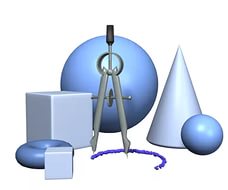 Региональная олимпиада младших школьниковпо математике.Ученица 5 «Е» класс - призер заключительного этапаХаланджян А.А.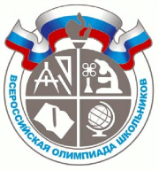 Всероссийская олимпиада школьников по математике(муниципальный этап)Ученик 7 «Г» класс - призерСклярова О.С.Всероссийская олимпиада школьниковпо английскому языку.(муниципальный этап)Ученик   10 «А» класс – призер Ученица  11 «А» класс – призерКунахова М.А.Басакова Е.Е.Всероссийская олимпиада школьниковпо истории(муниципальный этап)Ученица 9 «Б» класс – призерУченик 11 «А» класс - призерСошкина И.Н.Шкловская А.С.Всероссийская олимпиада школьниковпо праву(муниципальный этап)Ученица     9 «В» класс – призерУченица 9 «В» класс - призерШкловская А.С.Всероссийская олимпиада школьниковпо обществознанию(муниципальный этап)Ученица 9 «В» класс - призерШкловская А.С.Всероссийская олимпиада школьниковпо биологии(муниципальный этап)Ученица 8 «Б» класс – призерУченица 8 «Б» класс – призерУченица 8 «Б» класс – призерУченица 11 «Б» класс - призерАведян М.Р.Всероссийская олимпиада школьниковпо основам безопасности жизнедеятельности(муниципальный этап)Ученик 9 «Г» класс – призерУченик 9 «Г» класс – призерУченица 10 «Б» класс – призерУченица 10 «Б» класс – призерКузнецов Н.Е.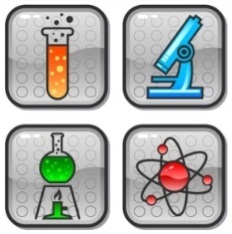 Городскаянаучно-практическая конференция«Первые шаги в науку»Ученицы 7 «В» класс	- 3 местоУченики 10 «А» класс – 3 местоКамший В.И.Халанджян А.А.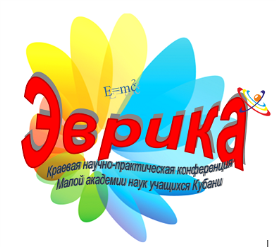 Краевая научно-практическая конференция «Эврика»Малой академии наук учащихся КубаниГ. КраснодарУченик 10 «А» класс – 3 местоХаланджян А.А.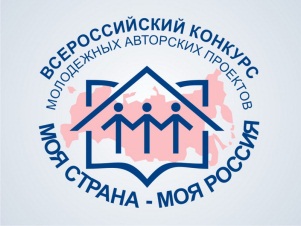 Всероссийский конкурс молодежныхавторских проектов«Моя страна  -моя Россия»г. ВладимирУченик 10 «А» класс – лауреат конкурсаХаланджян А.А.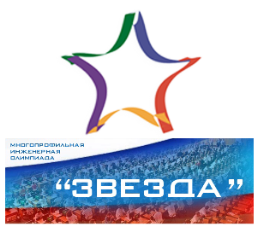 Многопрофильная инженерная олимпиада «Звезда»Ученица 9«В» класс    – призерУченица 9 «В» класс    - призерЕлисеева Е.В.Сошкина И.Н.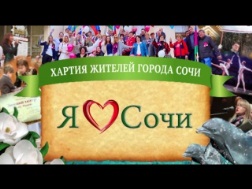 Городской  литературно-поэтический конкурс«Я люблю Сочи»Ученица   9 «В» класс – 2 местоЕлисеева Е.В.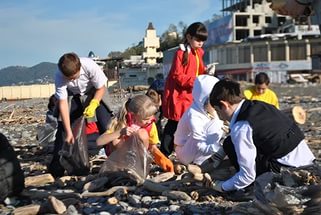 Городской конкурс декоративно – прикладного творчества «Обитатели Черного моря»Кульман Арсений, 4Д, 3 местоКапикян Е.А.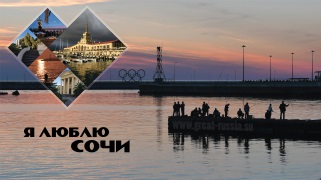 II открытый городской литературно-поэтический конкурс «Я люблю Сочи»Семенцова Клара,9В, диплом 3 степениЕлисеева Е.В.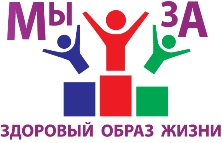 Районная акция «Мы, молодежь, выбираем ЗОЖ»командасемья Глебовых, 5Асоциальный плакат Мишин Никита, 4ДБуклет Трапизонян Андрей, 6БСоциальный ролик, 9ВУзунян Е.В.Мишина П.А.Трапизонян М.А.Мишина П.А.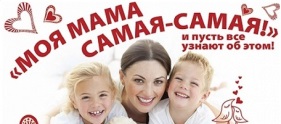 Муниципальный этап краевого конкурса изобразительного и декоративно – прикладного творчества «Моей любимой маме».Здоровец Элина, 5Д, 2 местоВарваштян О.З.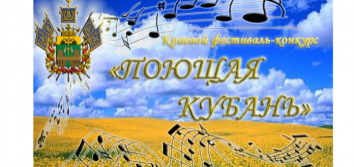 Районный тур муниципального этапа IV краевого фестиваля-конкурса хоровых коллективов «Поющая Кубань» Приказ УОН от 06.03.2017 г. №2542 местоКривотулова С.Г.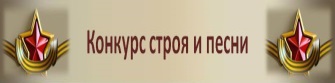 Районный конкурс смотр строя и песни в рамках месячника оборонно – массовой и военно – патриотической работы «Святое дело – Родине служить!» 2 местоКузнецов Н.Е.Кривотулова С.Г.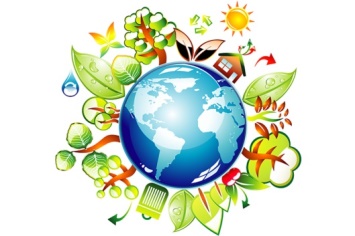 Муниципальный этап краевого детского экологического форума «Зеленая планета 2017»Приказ УОН №345 от 22.03.2017 г.Номинация «Зеленая планета глазами детей» Лехнер КсенияПипиленко ВикторияНубарян ЯнаМатарыкина ПолинаНоминация «Эко-объектив» Кирбашян Эдгар, Текнеджян Арина, Кешишян Ангелина, 1 местоОрлова Т.В.Мишина П.А.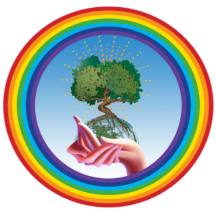 IX ежегодный городской конкурс рисунков «Живой источник»Топчиян СюзаннаКузьменко ВалерияШахманова АннаКабышева АлисаТекнеджян ВиолеттаСеменцова КлараРимпель ЖаннаДегтярева КристинаОрлова Т.В.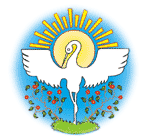 Городской экологический конкурс «Птичий марафон – 2017» Приказ УОН №341 от 22.03.2017 г. Номинация «Рисунок» Цаап Анна, 2местоНосонова Нелли Владимировна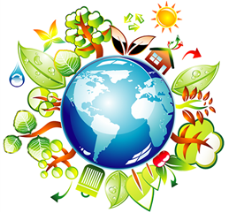 Городской конкурс «Моя Россия»Приказ УОН № 388 от 31.03.2017 г.Аверкина ЮлияРукинова ТатьянаКочетова ДарьяПузенко АртемТадевосян АделинаДегтярева КристинаОрлова Т.В.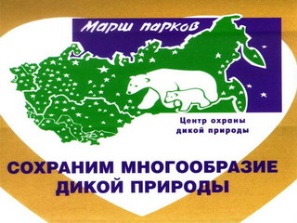 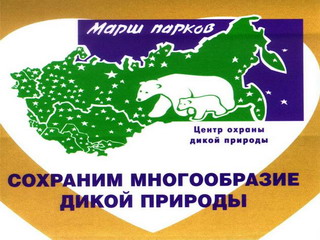 Природоохранная акция «Марш парков – 2017»Информационное письмо УОН №01-20/3107 от 05.05.2017 г.Дубс АртемЩепелева М.В.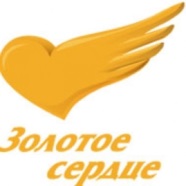 Городской конкурс для детей с ОВЗ и детей – инвалидов «Золотое сердце»Приказ УОН №633 от 17.05.2017 г. Журавлева Анастасия Орлова Т.В.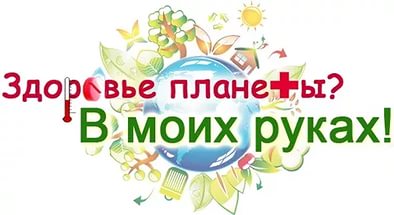 Краевой детский экологический конкурс «Зеленая планета»Пилипенко Виктория, 5 класс, 2 местоОрлова Т.В.Профессиональные конкурсы.Профессиональные конкурсы.Профессиональные конкурсы.Профессиональные конкурсы.НаименованиеРезультатУчастники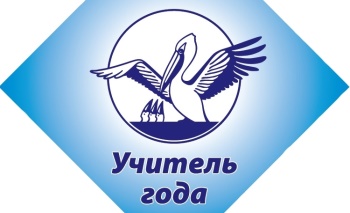 Конкурс«Учитель года-2017»Лауреат в номинации «Молодой учитель Сочи»Ушакова А.В.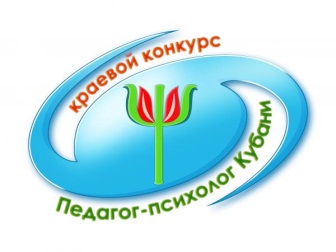 Краевой конкурс профессионального мастерства«Педагог-психолог Кубани»2 местоЕлисеева Я.С.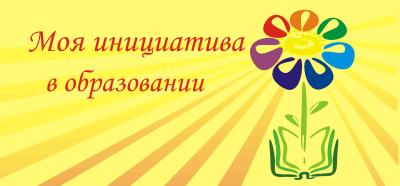 Городской конкурс для молодых педагогов на лучшую социально-педагогическую инициативуЛауреат в номинации «Программа социально-значимой акции»Ушакова А.В.